Czy zamawiający dopuszcza udział Wykonawcy, które nie posiada zezwolenia na przetwarzanie odpadów, ale posiada umowy z instalacjami, które posiadają stosowne decyzje? 
Zamawiający dopuszcza tylko i wyłącznie Wykonawców, którzy spełniają wymagania zapytania ofertowego określone w Opisie przedmiotu zamówienia, w pkt. 8. Sposób zagospodarowania odpadów – szczegółowe wymagania – obowiązki:1)	Zamawiający dopuszcza zagospodarowanie odpadów jedynie zgodnie z załącznikiem Nr 1 do ustawy z 14 grudnia 2012 r. o odpadach – zagospodarowanie odpadów w procesie R10 – „Obróbka na powierzchni ziemi przynosząca korzyści dla rolnictwa lub poprawę stanu środowiska” w obrębie województwa podkarpackiego w myśl art. 20 ust. 3 i 4 ustawy o odpadach.Zgodnie z procesem R-10, osady można zagospodarować:W rolnictwie, rozumianym jako uprawa wszystkich płodów rolnych wprowadzanych do obrotu handlowego, włączając w to uprawy przeznaczane do produkcji pasz;Do uprawy roślin przeznaczonych do produkcji kompostu;Do uprawy roślin nieprzeznaczonych do spożycia i do produkcji pasz;Do rekultywacji terenów, w tym gruntów na cele rolne.W przypadku zagospodarowania osadów, o którym mowa w  ppkt 2 lit. a – c) Wykonawca będący władającym powierzchnią ziemi jest zwolniony z obowiązku uzyskania zezwolenia na przetwarzanie odpadów.Natomiast w przypadku zagospodarowania osadów, o którym mowa w ppkt 2 lit. d)  polegającym na stosowaniu komunalnych osadów ściekowych do rekultywacji terenów, w tym gruntów na cele rolne Wykonawca winien posiadać stosowne zezwolenie na przetwarzanie odpadów. Zamawiający nie dopuszcza zagospodarowania osadów ściekowych w inny sposób jak zostało określone w Zapytaniu ofertowym.
Czy zamawiający dopuszcza udział podwykonawców w zakresie zagospodarowania odpadów? Zamawiający nie dopuszcza udziału podwykonawców w zakresie zagospodarowania odpadu objętego przedmiotowym zapytaniem ofertowym, co zostało zapisane w § 3 ust. 14 projektu umowy: „Wykonawca wykona zadanie objęte zamówieniem osobiście, bez udziału podwykonawców”.
Czy zamawiający dopuszcza zmiany podwykonawców na etapie realizacji umowy? Zamawiający nie dopuszcza podwykonawców w zakresie realizacji zadania objętego zapytaniem ofertowym, co również oznacza, że Zamawiający nie dopuszcza zmiany podwykonawców na etapie realizacji umowy. Prosimy o udostępnienie zdjęć odpadów. 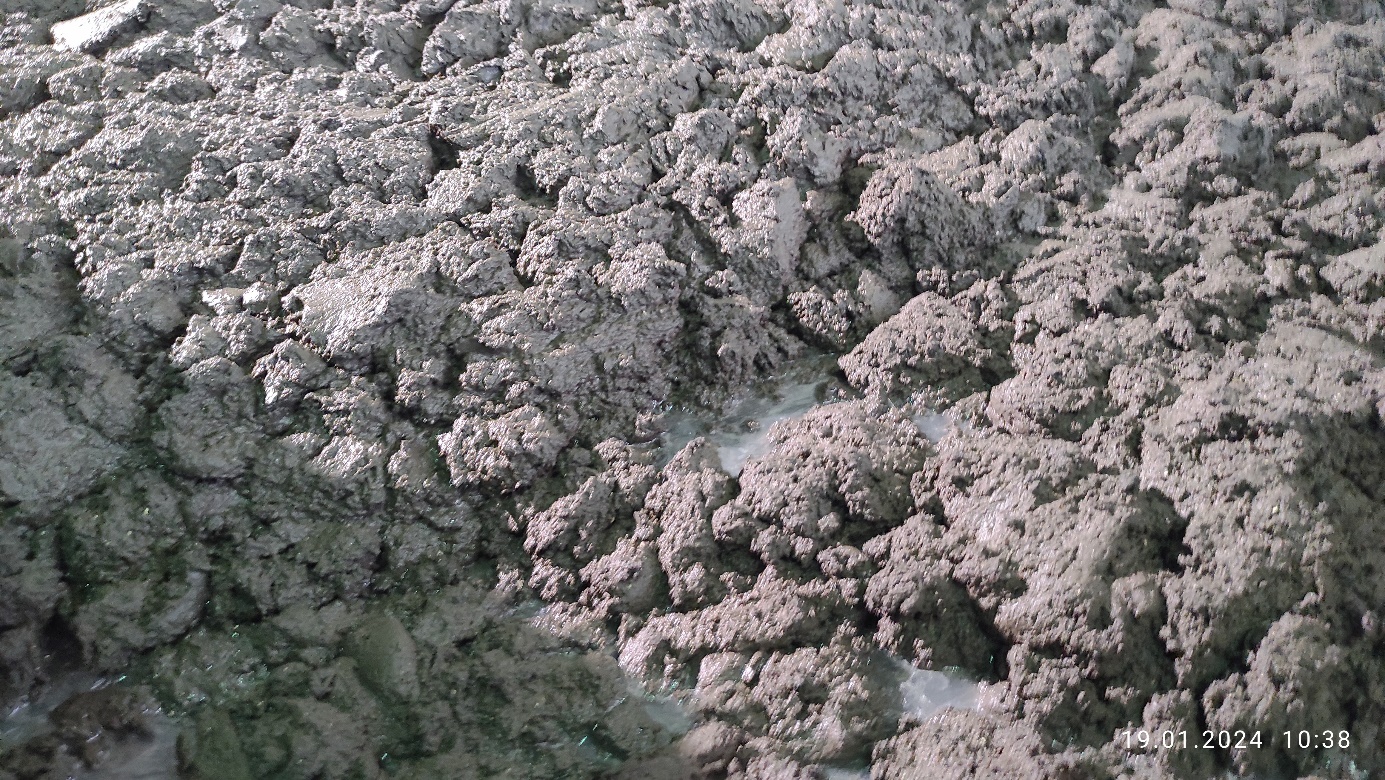 Jakiego rodzaju pojazdu wymaga Zamawiający?Zamawiający nie określa wymagań, co do rodzaju pojazdu odbierającego odpad. Wykonawca winien przeanalizować dojazd do miejsca odbioru odpadów pod kątem istniejących ograniczeń tonażowych i dostosować pojazd odbierający odpad do ewentualnych ograniczeń tonażowych, lub wystąpić w przypadku istnienia ograniczenia tonażowego dla danego pojazdu do właściwego Organu o zezwolenie na przejazd. 
Czy zamawiający wymaga podstawienia kontenerów? Zamawiający zgodnie z wymaganiami zapytania ofertowego zawartego w Opisie przedmiotu zamówienia, w pkt. 9, ppkt 6. Wymaga od Wykonawcy zabezpieczenia na swój koszt szczelnych kontenerów z plandeką lub zasuwanych o pojemności, co najmniej 40 m3 każdy - na magazynowany osad w ilości ok. 250 Mg (planowana ilość osadu dla pojedynczej partii do wywozu).Wykonawca do podstawionych przez siebie kontenerów przeładowuje własną ładowarką lub ładowarko-koparką wytworzony przez Zamawiającego osad z kontenera o poj. 8 m3, który usytuowany jest pod podajnikiem z prasy taśmowej i znajduje się w budynku oczyszczalni ścieków.Prosimy o udostępnienie badań osadów ściekowych.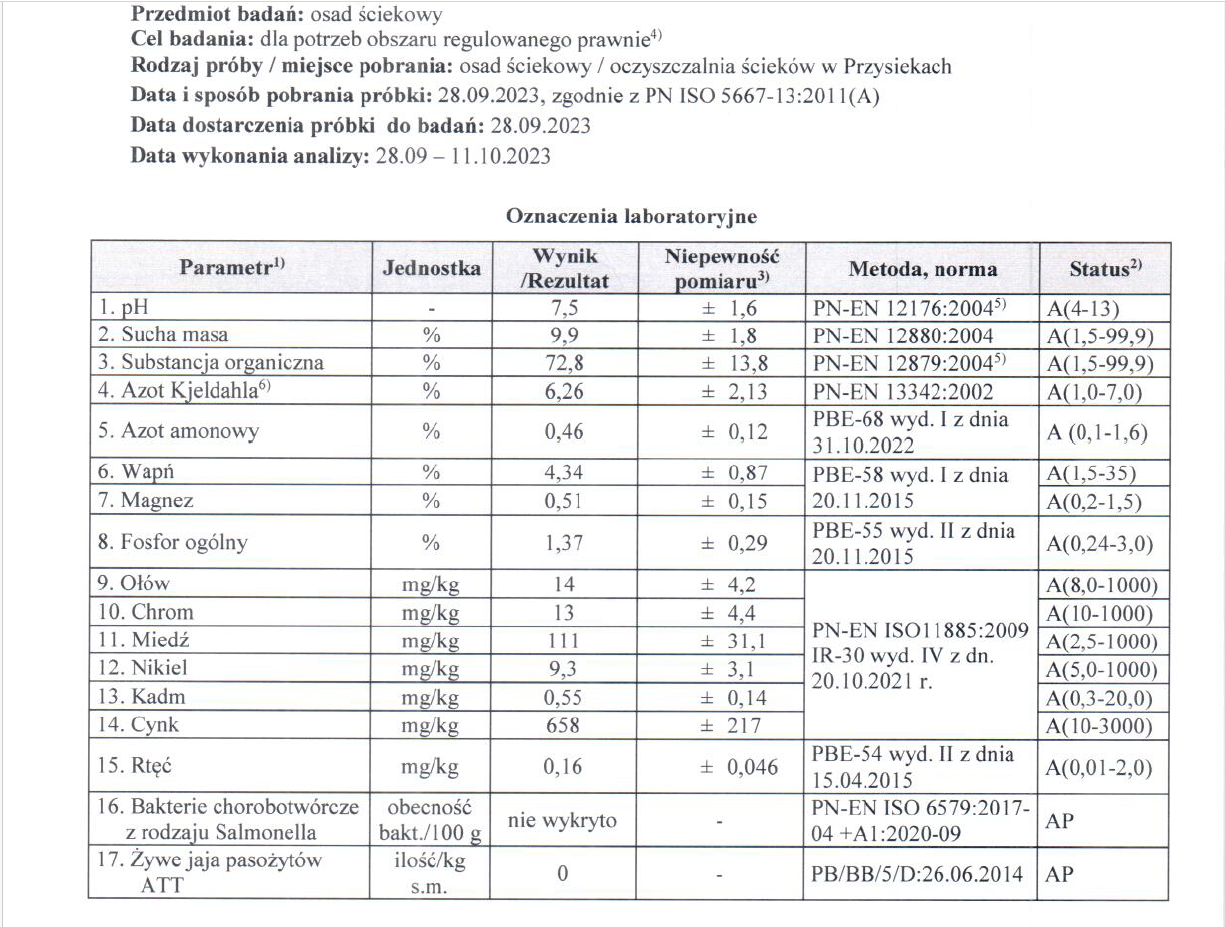 